ASTRONOMY Earth, Sun, and Moon Interactions 		Name:                           Rotation                            vs.                        Revolution The Seasons-Plane of EclipticEarth’s Shape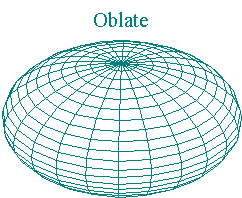 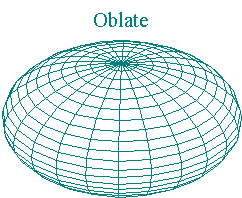 Precession- 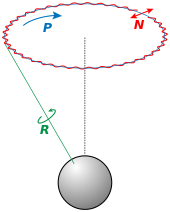 The MoonNutation –Barycenter-Center of Gravity-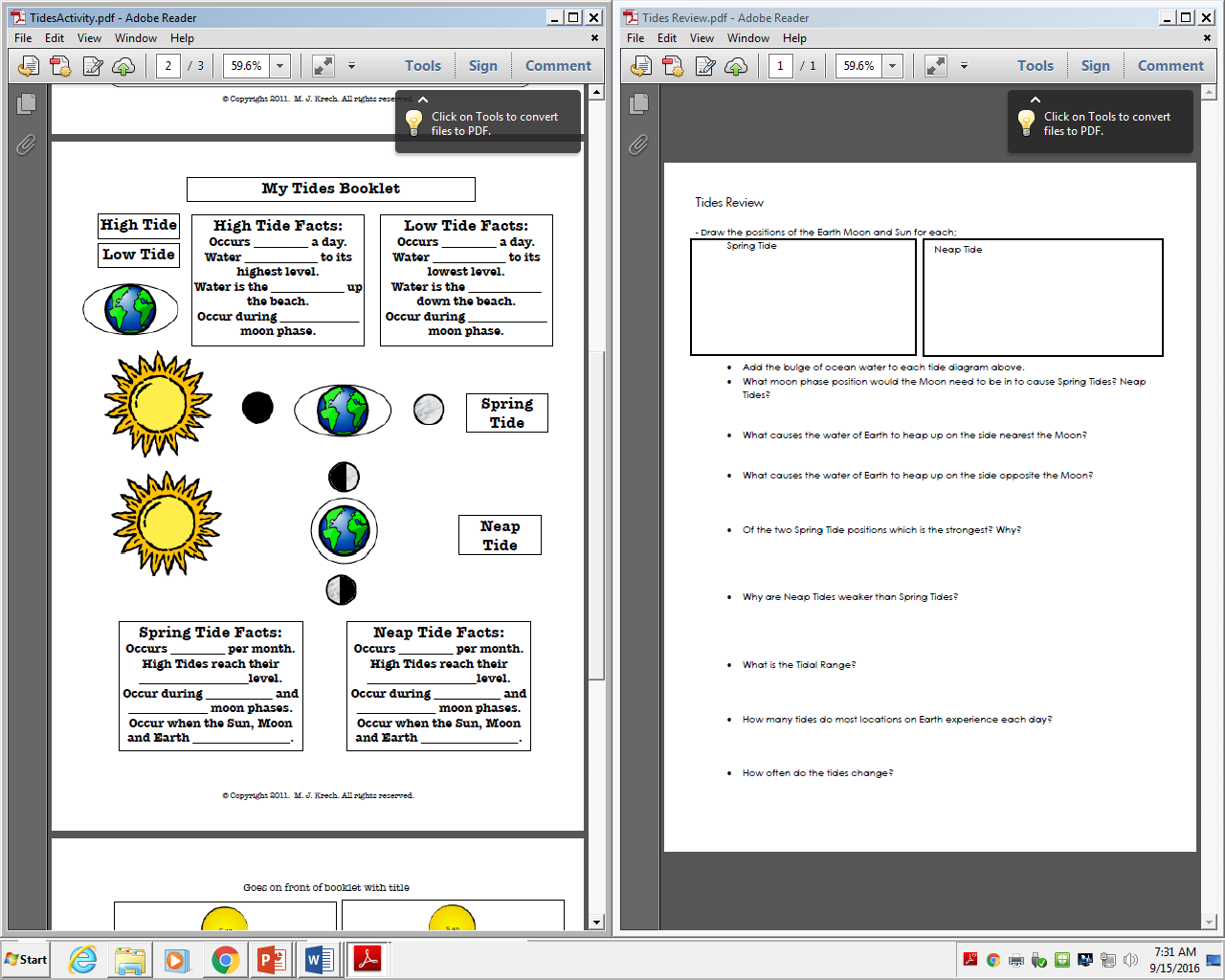 Spring Tide-Neap Tide- 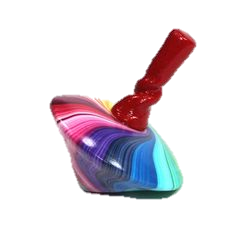 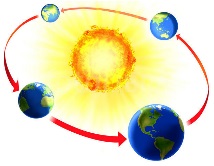 Summer SolsticeWinter SolsticeAutumnal EquinoxVernal Equinox 